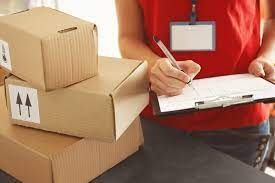 Training ParametersProgram OverviewThis section summarizes the end objectives of the program along with its duration.Training OutcomesAt the end of the program, the learner will be able to: Perform unloading, handling, sorting, segregation, bagging, sealing, documentation and loading of courier/ express consignmentsPerform pickup, delivery, documentation/ packaging/ consignor/ consignee verification of courier/ express itemsPrepare daily reports on pickup, delivery, stationery usage, pending activities and cash collectionComply to work place integrity, ethical and regulatory practicesManage workplace for safe and healthy work environment by following and ensuring compliance to regulatory and safety normsDemonstrate pickup, handling, storage, temperature control, delivery, documentation and delivery of perishable shipmentsPerform safe pickup, secured storage, accounting, documentation, transfer and delivery of high value shipmentsDemonstrate inspection, packing, pickup, documentation, unpacking and delivery of furniture and household itemsInspect invoices for correct application of GSTAnalyse data in a courier hub to provide the necessary support to stakeholdersCompulsory ModulesThe table lists the modules, their duration and mode of delivery.Elective ModulesThe table lists the elective modules, their duration and mode of delivery.Electives 1: Perishable shipmentElectives 2: High Value ShipmentElectives 3: Furniture and Household ShipmentOption ModulesThe table lists the option modules, their duration and mode of delivery.Option 1: GST ApplicationOption 2: ERP Data ManagementModule DetailsModule 1: Introduction to Courier Associate - OperationsMapped to Bridge ModuleTerminal Outcomes: Describe the basic structure and function of supply chainDetail the various functions of a Courier Associate - Operations	Module 2: Shipment Handling sorting and baggingMapped to LSC/N1901, v1.0Terminal Outcomes: Detail the steps to perform for shipment handling, sorting and bagging in a courier hubModule 3: Shipment pickup and deliveryMapped to LSC/N1902, V1.0Terminal Outcomes: Detail the steps to be followed for shipment pickup and delivery as per SOPModule 4: Handover and reporting of activitiesMapped to LSC/N1903, v1.0Terminal Outcomes: Detail the appropriate steps to be followed for handover and reporting activities as per SOPModule 5: Guidelines on integrity and ethicsMapped to LSC/N9904, v1.0Terminal Outcomes: Explain the concepts of integrity, ethicsDetail the various regulatory requirements related to logistics industryModule 6: Compliance to health, safety and security normsMapped to LSC/N9905, v1.0Terminal Outcomes: Describe health, safety, and security procedures in warehouseDemonstrate the inspection procedure to ensure appropriate and safe conditions of activity area and equipmentIllustrate the standard protocol to be followed during emergency situations, accidents and breach of safetyModule 7: Handling perishable goodsMapped to LSC/N1904, v1.0Terminal Outcomes: Detail the steps to be followed for effective handling of perishable goodsModule 8: Handling high value shipmentMapped to LSC/N1905, v1.0Terminal Outcomes: Detail the steps to be followed for effective handling of high value shipmentModule 9: Handling furniture and household goodsMapped to LSC/N1905, v1.0Terminal Outcomes: Detail the steps to be followed for effective handling of furniture and household goodsModule 10: Verify GST ApplicationMapped to LSC/N9906, v1.0Terminal Outcomes: Demonstrate the process of verifying GST invoices as per SOPModule 11: ERP data analysis in courier hubMapped to LSC/N1907, v1.0Terminal Outcomes: Detail the steps to be followed for ERP data analysis in a courier hub as per SOPModule 12: Employability SkillsMapped to DGT/VSQ/N0101, v1.0Terminal Outcomes: Appraise the significance of employability skills in meeting the job requirementsIdentify constitutional values, civic rights, duties, personal values and ethics and environmentally sustainable practices.Illustrate English and communication skills, customer service, entrepreneurship, and getting ready for jobs and apprenticeship.AnnexureTrainer RequirementsAssessor RequirementsAssessment StrategyThe emphasis is on ‘learning-by-doing' and practical demonstration of skills and knowledge based on the performance criteria. Accordingly, assessment criteria for each job role is set and made available in qualification pack.The assessment papers for both theory and practical would be developed by Subject Matter Experts (SME) hired by Logistics Sector Skill Council or with the LSC accredited Assessment Agency as per the assessment criteria mentioned in the Qualification Pack. The assessments papers would also be checked for the various outcome-based parameters such as quality, time taken, precision, tools & equipment requirement etc.Each NOS in the Qualification Pack (QP) is assigned a relative weightage for assessment based on the criticality of the NOS. Therein each Element/Performance Criteria in the NOS is assigned marks on relative importance, criticality of function and training infrastructure.The following tools would be used for final assessment:Practical Assessment: This comprises of a creation of mock environment in the skill lab which is equipped with all equipment required for the qualification pack.Candidate's soft skills, communication, aptitude, safety consciousness, quality consciousness etc. is ascertained by observation and marked in observation checklist. The outcome is measured against the specified dimensions and standards to gauge the level of their skill achievements.Viva/Structured Interview: This tool is used to assess the conceptual understanding and the behavioral aspects with regard to the job role and the specific task at hand. It also includes questions on safety, quality, environment, and equipment etc.On-Job Training: OJT would be evaluated based on standard log book capturing departments worked on, key observations of learner, feedback and remarks of supervisor or mentor.Written Test: Question paper consisting of 100 MCQs (Hard:40, Medium:30 and Easy: 30) with questions from each element of each NOS. The written assessment paper is comprised of following types of questions:True / False StatementsMultiple Choice QuestionsMatching Type Questions.Fill in the blanksScenario based QuestionsIdentification QuestionsQA Regarding Assessors:Assessors are selected as per the “eligibility criteria” laid down by LSC for assessing each job role. The assessors selected by Assessment Agencies are scrutinized and made to undergo training and introduction to LSC Assessment Framework, competency based assessments, assessors guide etc. LSC conducts “Training of Assessors” program from time to time for each job role and sensitize assessors regarding assessment process and strategy which is outlined on following mandatory parameters:Guidance regarding NSQFQualification Pack StructureGuidance for the assessor to conduct theory, practical and viva assessmentsGuidance for trainees to be given by assessor before the start of the assessments.Guidance on assessments process, practical brief with steps of operations practical observation checklist and mark sheetViva guidance for uniformity and consistency across the batch.Mock assessmentsSample question paper and practical demonstrationReferencesGlossaryAcronyms and AbbreviationsModel Curriculum    QP Name: Courier Associate - Operations                                                                                      (Electives- Perishable Shipment/ High Value Shipment/ Furniture and Household Shipment) (Options – GST Application/ ERP Data Management)QP Code: LSC/Q1901QP Version: 2.0 NSQF Level: 3Model Curriculum Version: 2.0 Logistics Sector Skill Council|| Logistics Sector Skill Council, Ground Floor, Temple Tower, No.476, Anna Salai, Nandanam, Chennai, Tamil Nadu 600035Sector LogisticsSub-Sector
 Courier and Express ServicesOccupation
 Courier and Express Ground Operations, Hub/ Branch OperationsCountry
 IndiaNSQF Level
 3Aligned to NCO/ISCO/ISIC Code
 NCO-2015/ 8321.02, 4412.99, 9321, 9621.07 to .09 and ISCO -08/ 8321, 8322, 4412Minimum Educational Qualiﬁcation and Experience 
 Grade 10 PassOr Grade 8 pass and pursuing continuous schooling in regular school with vocational subject.Or 8th grade pass + 2-year relevant experienceOr Previous relevant Qualification of NSQF Level 2 (Loader/ Unloader) + 1-year relevant experience in courier industryPre-Requisite License or Training 
 NAMinimum Job Entry Age
 18Last Reviewed On 
 28/02/2023Next Review Date
 28/02/2026NSQC Approval Date
 28/02/2023QP Version 
 2.0Model Curriculum Creation Date
07/10/2022Model Curriculum Valid Up to Date
28/02/2026Model Curriculum Version 
2.0Minimum Duration of the Course
390Maximum Duration of the Course
630NOS and Module DetailsTheoryDurationPracticalDurationOn-the-Job Training Duration (Mandatory)On-the-Job Training Duration (Recommended)Total DurationBridge Module201030Module 1: Introduction to Courier Associate - Operations201030	LSC/N1901 – Handling, sorting of mail and shipment bagging V1.0320301060Module 2: Shipment handling sorting and bagging20301060LSC/N1902– Perform pickup and delivery V1.0320301060Module 3: Shipment pickup and delivery20301060LSC/N1903 – Handover and report V1.0320301060Module 4: Handover and reporting of activities20301060LSC/N9904- Maintain integrity and ethics in operations V1.03102030Module 5: Guidelines on integrity and ethics102030LSC/N9905 - Follow health, safety and security procedures V1.03204060Module 6: Compliance to health, safety and security norms204060Employability SkillsDGT/VSQ/N0101151530Total Duration12517530330NOS and Module DetailsTheoryDurationPracticalDurationOn-the-Job Training Duration (Mandatory)On-the-Job Training Duration (Recommended)Total DurationLSC/N1904 - Handle perishable shipment V1.03303060Module 7: Handling perishable goods303060Total Duration303060NOS and Module DetailsTheoryDurationPracticalDurationOn-the-Job Training Duration (Mandatory)On-the-Job Training Duration (Recommended)Total DurationLSC/N1905 - Handle high value shipment V1.03303060Module 8: Handling high value shipment303060Total Duration303060NOS and Module DetailsTheoryDurationPracticalDurationOn-the-Job Training Duration (Mandatory)On-the-Job Training Duration (Recommended)Total DurationLSC/N1906 – Handle furniture and households V1.03303060Module 9: Handling furniture and household goods303060Total Duration303060NOS and Module DetailsTheoryDurationPracticalDurationOn-the-Job Training Duration (Mandatory)On-the-Job Training Duration (Recommended)Total DurationLSC/N9906 - Verify GST invoiceV1.03303060Module 10: Verify GST application303060Total Duration303060NOS and Module DetailsTheoryDurationPracticalDurationOn-the-Job Training Duration (Mandatory)On-the-Job Training Duration (Recommended)Total DurationLSC/N1907-  Feed data into ERP and analyse in courier hubV1.03204060Module 11: ERP data analysis in courier hub204060Total Duration204060Duration: 20:00Duration: 10:00Theory – Key Learning OutcomesPractical – Key Learning OutcomesClassify the components of supply chain and logistics sectorDetail the various sub-sectors and the opportunities in themDetail activities in courier.Explain job roles in courier/ expressDetail your job role as Courier Associate - Operations and its interface with other job rolesDescribe the various MHEs and equipment used in couriers/ express operationsDiscuss the documentation requirements in courier/ express operationsIdentify various activities in courierIdentify job roles in courier/expressIdentify the various MHEs and equipment used in couriers/express operationsPrepare the necessary documentation in courier/express operationsClassroom AidsClassroom AidsCharts, Models, Video presentation, Flip Chart, Whiteboard/Smart Board, Marker, Board eraserCharts, Models, Video presentation, Flip Chart, Whiteboard/Smart Board, Marker, Board eraserTools, Equipment and Other Requirements Tools, Equipment and Other Requirements Duration: 20:00Duration: 30:00Theory – Key Learning OutcomesPractical – Key Learning OutcomesDetail the components of documentation used for shipment receiving, sorting and baggingList the PPE, non-production material and equipment used in the processDescribe the various types of labels used for priority, perishable and other types of shipmentDemonstrate unloading and inspection of mail bagsDetail the handling, de-bagging and sorting procedure for dangerous/ hazardous goodsDemonstrate seal removal and de-bagging processExplain the procedure for segregating inbound and outbound shipments in different buckets based on geography, shipment type, storage and priorityDiscuss the procedure for inspecting damaged and unlabelled shipmentsDetail the procedure for bagging of shipments as per outbound priority and geographyDemonstrate labelling and sealing of bagsDemonstrate usage of MHE to move and load outbound bags in the assigned vehicle/ loading areaIllustrate sampling inspection of shipmentsCollect the necessary components of documentation used for shipment receiving, sorting and baggingUse the appropriate PPE, non-production material and equipment as per SOPUse the appropriate label for priority, perishable and other types of shipmentPerform unloading and inspection of mail bagsPerform handling, de-bagging and sorting procedure for dangerous/ hazardous goods as per SOPPerform seal removal and de-bagging processArrange inbound and outbound shipments in different buckets based on geography, shipment type, storage and priorityInspect damaged and unlabelled shipmentsPerform bagging of shipments as per outbound priority and geographyPerform labelling and sealing of bagsOperate MHE to move and load outbound bags in the assigned vehicle/ loading areaPerform sampling inspection of shipmentsClassroom AidsClassroom AidsCharts, Models, Video presentation, Flip Chart, Whiteboard/Smart Board, Marker, Board eraserCharts, Models, Video presentation, Flip Chart, Whiteboard/Smart Board, Marker, Board eraserTools, Equipment and Other Requirements Tools, Equipment and Other Requirements Stationery, Radio Frequency Identification Device (RFID) scanner, bar code scanner, plastic bags, markers, Personal Protective Equipment (PPEs), Material Handling Equipment (MHEs), computer, projector, LLMS ,worksheets, SOP, etc.Stationery, Radio Frequency Identification Device (RFID) scanner, bar code scanner, plastic bags, markers, Personal Protective Equipment (PPEs), Material Handling Equipment (MHEs), computer, projector, LLMS ,worksheets, SOP, etc.Duration: 20:00Duration: 30:00Theory – Key Learning OutcomesPractical – Key Learning OutcomesDiscuss the documentation used for courier/ express pickup and deliveryInspect the pickup/ delivery documents for availability and legibility of all necessary informationCheck for payment status of each pickup/ deliveryDemonstrate the usage of PPE, GPS devices, MHE, forms and other stationery used during pickup/ deliveryVerify availability of customer/ items for pickup/ delivery Dramatize the etiquettes to be followed while interacting with customersInspect the product and packaging for compliance to norms and damagesDescribe the documentation procedure for receiving shipment from shipperCollect shipment charges/ Cash on delivery as applicableReport any errors/damages in delivery shipment packaging and its documentationIdentify consignee for handover or alternate person in case of low value goodsDetail the documentation and identity verification for shipment deliveryExplain escalation procedure if customer is not available to receive the packageDiscuss the documentation used for courier/ express pickup and deliveryInspect the pickup/ delivery documents for availability and legibility of all necessary informationCheck for payment status of each pickup/ deliveryDemonstrate the usage of PPE, GPS devices, MHE, forms and other stationery used during pickup/ deliveryVerify availability of customer/ items for pickup/ delivery Dramatize the etiquettes to be followed while interacting with customersInspect the product and packaging for compliance to norms and damagesDescribe the documentation procedure for receiving shipment from shipperCollect shipment charges/ Cash on delivery as applicableReport any errors/damages in delivery shipment packaging and its documentationIdentify consignee for handover or alternate person in case of low value goodsDetail the documentation and identity verification for shipment deliveryExplain escalation procedure if customer is not available to receive the packageClassroom AidsClassroom AidsCharts, Models, Video presentation, Flip Chart, Whiteboard/Smart Board, Marker, Board eraserCharts, Models, Video presentation, Flip Chart, Whiteboard/Smart Board, Marker, Board eraserTools, Equipment and Other Requirements Tools, Equipment and Other Requirements Stationery, Global Positioning System (GPS) device, standard forms, Radio Frequency Identification Device (RFID) scanner, bar code scanner, plastic bags, markers, LLMS, transport vehicle, computer, projector, SOP, etc.Stationery, Global Positioning System (GPS) device, standard forms, Radio Frequency Identification Device (RFID) scanner, bar code scanner, plastic bags, markers, LLMS, transport vehicle, computer, projector, SOP, etc.Duration: 20:00Duration: 30:00Theory – Key Learning OutcomesPractical – Key Learning OutcomesExplain the procedure for handing undelivered shipments Detail the necessary steps to be followed after handover of consignment such as handover of receipt and cash, collecting acknowledgement etc.Record delays, cancellations, missed pickups or deliveries, damages and other pertinent informationDetail documentation requirement for insurance, damaged shipments, reimbursements etc. Perform handover of undelivered shipments and unused stationery to the coordinator in hub/branchPrepare documentation for undelivered shipmentsPerform handover of receipts and cash and collect acknowledgementReport delays, cancellations, missed pickups or deliveries, damages and other pertinent informationReport on the condition of vehicle for maintenancePrepare documentation for insurance, damaged shipments, reimbursements etc.Classroom AidsClassroom AidsCharts, Models, Video presentation, Flip Chart, Whiteboard/Smart Board, Marker, Board eraserCharts, Models, Video presentation, Flip Chart, Whiteboard/Smart Board, Marker, Board eraserTools, Equipment and Other Requirements Tools, Equipment and Other Requirements Stationery, standard forms, computer, projector, LLMS, Standard Operating Procedure (SOPs), etc.Stationery, standard forms, computer, projector, LLMS, Standard Operating Procedure (SOPs), etc.Duration: 10:00Duration: 20:00Theory – Key Learning OutcomesPractical – Key Learning OutcomesDescribe the concepts of integrity, ethicsDetail the various regulatory requirements related to logistics industryExplain data and information security practicesDiscuss corrupt practicesDiscuss regulatory requirements, code of conduct and etiquettesDetail the procedure for documenting all integrity and ethics violationsExplain escalation matrix for reporting deviationPractice the principles of integrity and ethicsFollow the various regulatory requirements related to logistics industry Perform data and information security practicesIdentify corrupt practicesComply to regulatory requirementsPractice code of conduct and etiquettesDocument all integrity and ethics violationsReport deviation as per the escalation matrixClassroom AidsClassroom AidsCharts, Models, Video presentation, Flip Chart, Whiteboard/Smart Board, Marker, Board eraserCharts, Models, Video presentation, Flip Chart, Whiteboard/Smart Board, Marker, Board eraserTools, Equipment and Other Requirements Tools, Equipment and Other Requirements SOP, Teaching board, computer, projector, video player, LLMS, stationery, worksheets and TVSOP, Teaching board, computer, projector, video player, LLMS, stationery, worksheets and TVDuration: 20:00Duration: 40:00Theory – Key Learning OutcomesPractical – Key Learning OutcomesDetail health, safety and security procedures in warehouseDescribe the 5S to be followedExplain the inspection procedure to ensure appropriate and safe conditions of activity area and equipmentDiscuss unsafe working conditionsDescribe the inspection procedure to check safe handling of hazardous goodsDiscuss the standard protocol to be followed during emergency situations, accidents and breach pf safetyDocument health, safety and security violationsExplain the escalation matrix for reporting deviationFollow health, safety and security procedures in warehouseImplement 5S at workplaceInspect the activity area and equipment, for appropriate and safe conditionsIdentify unsafe working conditions Inspect adherence to standard operating procedures (SOP) while handling dangerous and hazardous goodsImplement standard protocol in case of emergency situations, accidents, and breach of safetyPrepare report on health, safety and security violationsReport deviation as per the escalation matrixClassroom AidsClassroom AidsCharts, Models, Video presentation, Flip Chart, Whiteboard/Smart Board, Marker, Board eraserCharts, Models, Video presentation, Flip Chart, Whiteboard/Smart Board, Marker, Board eraserTools, Equipment and Other Requirements Tools, Equipment and Other Requirements PPEs, MHEs like Forklift, Reach stacker, pallet truck, barcode scanner, LLMS, packaging devices, packing material, markers and stationery, etcPPEs, MHEs like Forklift, Reach stacker, pallet truck, barcode scanner, LLMS, packaging devices, packing material, markers and stationery, etcDuration: 30:00Duration: 30:00Theory – Key Learning OutcomesPractical – Key Learning OutcomesDescribe the ambient temperature requirement for various types of perishable goodsDetail the picking, packing, loading, unloading and storage of perishable food products (such as food items, flowers, horticultural produce, dairy, meat etc.)Discuss the process of palletisation, stacking and loading of perishable items as per product categoryExplain the process of identifying contaminated shipments Detail precautions to be taken to avoid contamination of perishablesExplain the process of checking perishable product packaging for damages/ tamperingDetail the documentation required for perishable product pickup/ deliveryDetail the steps to be followed for pickup and delivery of perishable productIdentify the ambient temperature requirement for various types of perishable goodsPerform picking, packing, loading, unloading and storage of perishable food products (such as food items, flowers, horticultural produce, dairy, meat etc.)Demonstrate palletisation, stacking and loading of perishable items as per product categoryIdentify contaminated shipments for quarantineApply precautions to prevent contamination of perishablesInspect perishable product packaging for damages/ tamperingPrepare documentation for perishable product pickup/ deliveryDemonstrate pickup and delivery of perishable productCollect shipment charges/ Cash on delivery as applicableClassroom AidsClassroom AidsCharts, Models, Video presentation, Flip Chart, Whiteboard/Smart Board, Marker, Board eraserCharts, Models, Video presentation, Flip Chart, Whiteboard/Smart Board, Marker, Board eraserTools, Equipment and Other Requirements Tools, Equipment and Other Requirements Personal Protective Equipment (PPEs), Material Handling Equipment (MHEs) like Forklift, pallet truck, barcode scanner, packaging devices, packaging material, LLMS, markers and stationery, temperature-controlled delivery vehicles, sample shipment etc.Personal Protective Equipment (PPEs), Material Handling Equipment (MHEs) like Forklift, pallet truck, barcode scanner, packaging devices, packaging material, LLMS, markers and stationery, temperature-controlled delivery vehicles, sample shipment etc.Duration: 30:00Duration: 30:00Theory – Key Learning OutcomesPractical – Key Learning OutcomesExplain the various components of high value shipment documentation including purchase order, special instructions, description and value of goods, customs documents, duty exemptions etc.Check correctness of amount and denomination of cash received for ATM fillingExplain best practices and precautions for safe storage, and movement of high value shipmentsDetail the inspection process for documentation related to high value shipmentExplain the importance of inspecting identification card of customer during collection and delivery of high value shipmentDetail the standards for packing/labelling of item as per SOP after thorough inspectionDetail the steps to be followed for pickup and delivery of high Value shipmentIdentify the various components of high value shipment documentation including purchase order, special instructions, description and value of goods, customs documents, duty exemptions etc.Perform collection of high value items along with their documentationInspect correctness of amount and denomination of cash received for ATM fillingFollow best practices and precautions for safe storage, and movement of high value shipmentsInspect documentation related to high value shipmentInspect identification card of customer during collection and delivery of high value shipmentPerform packing/labelling of item as per SOP after thorough inspectionPrepare documentation for pickup and delivery of high value shipmentCollect shipment charges/ Cash on delivery as applicablePrepare end of day report for every high value shipment processedClassroom AidsClassroom AidsCharts, Models, Video presentation, Flip Chart, Whiteboard/Smart Board, Marker, Board eraserCharts, Models, Video presentation, Flip Chart, Whiteboard/Smart Board, Marker, Board eraserTools, Equipment and Other Requirements Tools, Equipment and Other Requirements Personal Protective Equipment (PPEs), Material Handling Equipment’s (MHEs) like pallet truck (manual and battery operated), barcode scanner, packing devices, LLMS, packing material, markers and stationery, sample shipment etc.Personal Protective Equipment (PPEs), Material Handling Equipment’s (MHEs) like pallet truck (manual and battery operated), barcode scanner, packing devices, LLMS, packing material, markers and stationery, sample shipment etc.Duration: 30:00Duration: 30:00Theory – Key Learning OutcomesPractical – Key Learning OutcomesDetail the inspection process for checking availability of items as per documentationDocument damages in itemsDetail the appropriate dismantling and packing of various types of furnitureDiscuss the steps to be followed for safe loading and securing proceduresDetail the documentation for furniture pickup/ delivery and damagesExplain the importance of checking delivery documentation with physical items scheduled for deliveryDiscuss the steps to be followed for safe unloading and movement of furnitureDetail the unpacking process for various types of furniture and packagingExplain escalation procedure for handling shipment damagesInspect availability of items as per documentationRecord damages in itemsDemonstrate appropriate dismantling and packing of various types of furnitureApply safe loading and securing proceduresPrepare documentation for furniture pickup/ delivery and damagesInspect delivery documentation with physical items scheduled for deliveryVerify identity and address of receiverApply safe unloading and movement of furnitureDemonstrate unpacking of various types of furniture and packagingReport deviations as per escalation matrix Collect shipment charges/ Cash on delivery as applicableClassroom AidsClassroom AidsCharts, Models, Video presentation, Flip Chart, Whiteboard/Smart Board, Marker, Board eraserCharts, Models, Video presentation, Flip Chart, Whiteboard/Smart Board, Marker, Board eraserTools, Equipment and Other Requirements Tools, Equipment and Other Requirements Personal Protective Equipment (PPEs), Material Handling Equipment’s (MHEs) like pallet truck (manual and battery operated), barcode scanner, packing devices, LLMS, packing material, markers and stationery, sample shipment etc.Personal Protective Equipment (PPEs), Material Handling Equipment’s (MHEs) like pallet truck (manual and battery operated), barcode scanner, packing devices, LLMS, packing material, markers and stationery, sample shipment etc.Duration: 30:00Duration: 30:00Theory – Key Learning OutcomesPractical – Key Learning OutcomesDifferentiate location of service recipient and place of supply of services in GST applicationDetermine classification of the transaction to apply the right CGST, IGST, and SGSTDetail the rules and regulation in applying and reversing GSTDiscuss the details required for applying GST, such as GSTIN, PAN, email id, HSC code, SAC code, UIN number etc.Compute the applicable GST based on documentationDiscuss the procedure for inspecting invoice for availability of mandatory information relating to GST applicationApply the right CGST, IGST and SGST as per transaction typeApply and reverse GST by following the appropriate rules and regulationsCalculate the correct GST based on documentationInspect invoice for availability of mandatory information relating to GST applicationClassroom AidsClassroom AidsCharts, Models, Video presentation, Flip Chart, Whiteboard/Smart Board, Marker, Board eraserCharts, Models, Video presentation, Flip Chart, Whiteboard/Smart Board, Marker, Board eraserTools, Equipment and Other Requirements Tools, Equipment and Other Requirements Laptop, MS office, ERP, stationery, worksheets, computer, LLMS, projector, GST guidelines etcLaptop, MS office, ERP, stationery, worksheets, computer, LLMS, projector, GST guidelines etcDuration: 30:00Duration: 30:00Theory – Key Learning OutcomesPractical – Key Learning OutcomesDiscuss the list of data to be collected for analysing shipments, loading, un-loading, packing and binning activities, etc.Detail the data to be collected regarding priorities, complaints/delay, escalations, customer feedback etc.Discuss the process of using ERP to collect and upload necessary data regarding floor operations, priorities, complaints, delays, inventory count etc.Compare physical data with ERP data for correctness and compliance to documentation requirementsExplain the key concepts of trend analysis, customer fulfilment status, operational complaint related internal and external stakeholders, transporters performance etc.Explain coordination requirements with other departments to resolve customer queriesCollect the list of data for analysing shipments, loading, un-loading, packing and binning activities, etc.Collect the data regarding priorities, complaints/delay, escalations, customer feedback etc.Operate ERP to collect and upload necessary data regarding floor operations, priorities, complaints, delays, inventory count etc.Correlate physical data with ERP data for correctness and compliance to documentation requirementsPrepare trend analysis, customer fulfilment status, operational complaint related internal and external stakeholders, transporters performance etc.Provide information to customers/ shippers/ transporters on dispatch, order tracking, shipment status etc. Perform coordination with other departments to resolve customer queriesClassroom AidsClassroom AidsCharts, Models, Video presentation, Flip Chart, Whiteboard/Smart Board, Marker, Board eraserCharts, Models, Video presentation, Flip Chart, Whiteboard/Smart Board, Marker, Board eraserTools, Equipment and Other Requirements Tools, Equipment and Other Requirements Barcode scanner, markers and stationery, computer, printer, LLMS, ERP software, MS Office etc.Barcode scanner, markers and stationery, computer, printer, LLMS, ERP software, MS Office etc.Duration: 15:00Duration: 15:00Theory – Key Learning OutcomesPractical – Key Learning OutcomesDetail the importance of Employability Skills in meeting the job requirementsExplain constitutional values, civic rights, duties, citizenship, responsibility towards society etc. that are required to be followed to become a responsible citizen.Describe positive attitude, self -motivation, problem solving, time management skills and continuous learning mindset in different situations.Discuss the significance of reporting sexual harassment issues in timeAppraise the significance of using financial products and services safely and securely.Explain the importance of managing expenses, income, and savings.Detail the significance of approaching the concerned authorities in time for any exploitation as per legal rights and lawsDiscuss the significance of using internet for browsing, accessing social media platforms, safely and securelyCategorize the need for identifying opportunities for potential business, sources for arranging money and potential legal and financial challengesDiscuss the significance of maintaining hygiene and dressing appropriatelyDiscuss how to search and register for apprenticeship opportunitiesAnalyze 21st century skills.Practice appropriate basic English sentences/phrases while speakingDemonstrate how to communicate in a well -mannered way with others.Illustrate working with others in a teamDemonstrate how to conduct oneself appropriately with all genders and PwDOperate digital devices and use the associated applications and features, safely and securelyDifferentiate between types of customersCreate a biodataExperiment with various sources to search and apply for jobsIdentify customer needs and address themCompose the significance of dressing up neatly and maintaining hygiene for an interviewClassroom AidsClassroom AidsCharts, Models, Video presentation, Flip Chart, Whiteboard/Smart Board, Marker, Board eraser, UPS, LCD Projector, Computer Tables & chairsCharts, Models, Video presentation, Flip Chart, Whiteboard/Smart Board, Marker, Board eraser, UPS, LCD Projector, Computer Tables & chairsTools, Equipment and Other Requirements Tools, Equipment and Other Requirements Computer (PC) with latest configurations – and Internet connection with standard operating system and standard word processor and worksheet software (Licensed) (all software should either be latest version or one/two version below), Scanner cum PrinterComputer (PC) with latest configurations – and Internet connection with standard operating system and standard word processor and worksheet software (Licensed) (all software should either be latest version or one/two version below), Scanner cum PrinterTrainer PrerequisitesTrainer PrerequisitesTrainer PrerequisitesTrainer PrerequisitesTrainer PrerequisitesTrainer PrerequisitesTrainer PrerequisitesMinimum Educational Qualification
SpecializationRelevant Industry Experience Relevant Industry Experience Training ExperienceTraining ExperienceRemarks Minimum Educational Qualification
SpecializationYearsSpecializationYearsSpecialization12th Pass4courier1courierTrainer CertificationTrainer CertificationDomain CertificationPlatform CertificationCertified for Job Role: “Courier Associate - Operations” mapped to QP: “LSC/Q1901, v2.0”. Minimum accepted score is 80%Recommended that the Trainer is certified for the Job Role: “Trainer”, mapped to the Qualification Pack: “MEP/Q2601”. Minimum accepted score is 80%Assessor PrerequisitesAssessor PrerequisitesAssessor PrerequisitesAssessor PrerequisitesAssessor PrerequisitesAssessor PrerequisitesAssessor PrerequisitesMinimum Educational Qualification 
SpecializationRelevant Industry ExperienceRelevant Industry ExperienceTraining/Assessment ExperienceTraining/Assessment ExperienceRemarks Minimum Educational Qualification 
SpecializationYearsSpecializationYearsSpecialization12th Pass2courier1courierAssessor CertificationAssessor CertificationDomain CertificationPlatform CertificationCertified for Job Role: “Courier Associate - Operations” mapped to QP: “LSC/Q1901, v2.0”. Minimum accepted score is 80%Recommended that the Assessor is certified for the Job Role: “Assessor”, mapped to the Qualification Pack: “MEP/Q2601”. Minimum accepted score is 80%TermDescriptionDeclarative KnowledgeDeclarative knowledge refers to facts, concepts and principles that need to be known and/or understood in order to accomplish a task or to solve a problem. Key Learning OutcomeKey learning outcome is the statement of what a learner needs to know, understand and be able to do in order to achieve the terminal outcomes. A set of key learning outcomes will make up the training outcomes. Training outcome is specified in terms of knowledge, understanding (theory) and skills (practical application).OJT (M)On-the-job training (Mandatory); trainees are mandated to complete specified hours of training on siteOJT (R)On-the-job training (Recommended); trainees are recommended the specified hours of training on siteProcedural KnowledgeProcedural knowledge addresses how to do something, or how to perform a task. It is the ability to work, or produce a tangible work output by applying cognitive, affective or psychomotor skills. Training OutcomeTraining outcome is a statement of what a learner will know, understand and be able to do upon the completion of the training. Terminal OutcomeTerminal outcome is a statement of what a learner will know, understand and be able to do upon the completion of a module. A set of terminal outcomes help to achieve the training outcome.TermDescriptionQPQualification PackNSQFNational Skills Qualification FrameworkNSQCNational Skills Qualification CommitteeNOSNational Occupational Standards